Travail pour le jeudi 7 mai 2020RituelsArdoiseLes 100 jours d’écoleAujourd’hui, c’est le 107ème jour d’école depuis la rentrée.Sur l’ardoise, écrire 107 de 4 façons différentes : en chiffres (107), en lettres (cent sept), en décomposant (107 = 100 + 7), en dessinant 1 plaque de dix et 7 cubes (on remplace les 10 barres de 10 par une « plaque » de cent, c’est-dire un carré (c’est le matériel qu’on utilise en classe)Rituels en anglais What’s the weather like today ? Today it’s sunny, windy, cloudy, raining How are you today ? I’m fine, happy, sad ….What’s your name ? My name is ………EcritureCahier d’écritureLa lettre m en majuscule cursive Ecrire la date en haut de la page : jeudi 7 mai 2020 (2 interlignes pour le j et le d et les chiffres)Ecrire le m en majuscule cursive dans le cahier d’écriture (ne pas hésiter à s’entraîner avant sur l’ardoise ou sur la pochette transparente du porte-vues) : faites attention au sens du tracé (3 interlignes)Ecrire 2 fois les 3 prénoms commençant par m : Matéo, Manon, MariaRecopier la phrase : Montre-moi cette ceinture !Ne pas oublier la majuscule au début de la phrase et le point d’exclamation à la fin de la phrase. La difficulté est d’écrire petit dans l’interligne.LectureManuel de lectureFichier Chut je lisLecture : Dent de loup (épisode 1)CompréhensionDécouverte de la couverture : Décrire l’illustration p 77  Qui sont les personnages ? Florent et Jean-LoupQue fait Jean-Loup ? Il est dans la salle de bains et se regarde dans un miroirLire le titre. Que nous apprend-il ? C’est une histoire de dent Lisez à votre enfant la présentation de l’auteur (Jacqueline Frasca) et de l’illustrateur (Yves Calarnou)Compréhension de l’illustration p 78-79 : 1ère illustration : Il s’agit d’une famille qui se trouve dans la cuisine au moment du petit déjeuner 2ème illustration : sept enfants sont dans la cour de l’école (probablement car deux ont un cartable sur le dos)Compréhension du texte Lire à haute voix le texte p 78-79 : expliquer volcan et cratère (d’où sort la lave lors d’une éruption volcanique), filer comme une fusée (partir à toute vitesse)Répondre aux questions p 79 : Qui raconte cette histoire ? Que sait-on de lui ? C’est un petit garçon, Jean-Loup (Loulou), il vit avec ses parents et sa petite sœur, il a un chat et un chien.Demandez à votre enfant ce qu’il pense de ce qui lui arrive : certains élèves de CP ont déjà perdu une ou plusieurs dents, d’autres non.Lecture du texte en gros caractères (page 78)Sur un tableau ou un cahier, écrire en script : géant, déjeuner, seule, failli, seulement, habitude, pagaille, empêcherFaire lire les mots plusieurs fois.Puis demandez à votre enfant de lire le texte, vous l’aidez au besoin. Les bons lecteurs peuvent lire tout l’épisode 1.Exercices 1 à 6 du fichier page 52Ecrire la date : 7/05/20Exercice 1 : Il a perdu une dent. (ne pas oublier la majuscule et le point)Exercice 2 : L’intrus est le mot : voléPour faire cet exercice, votre enfant peut s’aider du livre à la page 78 (8ème ligne). Demandez-lui de barrer les mots au fur et à mesure.Exercice 3 : Demandez à votre enfant de lire les 3 phrases (plusieurs fois au besoin). Il doit essayer de trouver l’ordre tout seul : 3, 1, 2Exercice 4 : vous pouvez l’aider à lire la devinette mais il doit essayer de trouver seul la réponse : une dentExercice 5 : 1ère phrase : monde        2ème phrase : sentiVous pouvez aider à lire les phrases mais votre enfant doit essayer de lire les mots : monde et mode (dans monde, il y a « on »), senti et sorti (dans senti il y a « en »)Exercice 6 : fusée, chien, lait, loupVérifiez que votre enfant sait à quoi correspond chaque dessin puis laissez-le écrire les mots, corrigez si besoin.Etude du son (cette séance peut se faire l’après-midi ou le vendredi)Etude du son (ill, il, y)Lire la comptine p 81 (en bleu) et demandez à votre enfant d’isoler le son que l’on entend souventDemandez-lui de citer des mots dans lesquels on entend ce son, relisez la comptine au besoin A l’oral, dites les mots suivants et demandez si on entend le son « ill » : brindille, arbuste, corbeille, chenille, limace, bille, village, épouvantail, portail …Lire le manuel p 81Exercices 7 à 12 du fichier page 53Exercice 7 : citrouille ballon, bouteille, bretelle, feuille, oreillerIl faut entourer citrouille, bouteille, feuille, oreillerExercice 8 : épouvantail (case 4), fauteuil (case 2), cahier (case 2), papillon (case 3), palmier (case 2)Exercice 9 : Demandez à votre enfant de lire les mots, aidez-le au besoin. L’intrus est le mot « ballon ». Il n’y a pas « ill » dans le mot.Exercice10 (exercice difficile) : un caillou, le travailExercice 11 (exercice difficile) : pari panier       palme  palmier   orque  orteil    porche  portail (il faut barrer au fur et à mesure la syllabe utilisée)Exercice12 : demandez à votre enfant de lire les mots paille-caille et aidez-le à lire la phrase, il devrait trouver le mot qui convient1ère phrase : paille2ème phrase : brouillonMathFeuille d’exercicesFiche mesure cmActivités ritualisées (à l’oral))Sur le tableau des nombres, quelques nombres ont été cachés par un petit monstre dans les familles 60 et 70. Il faut écrire le nombre caché dans le tableau. (voir feuille d’exercices jointe)Calcul mental : Chaîne de calculs (voir feuille d’exercices)A partir du nombre 25, il faut ajouter 2, puis ajouter 1, puis ajouter 10 puis enlever 3 : on obtient 35A partir du nombre 58, il faut ajouter 1, puis enlever 10, puis enlever 5 puis ajouter 20 : on obtient 64Activités de mesuresOn avait appris à mesurer avec une bande-unités avant les vacances.Voici le nouvel outil que nous allons utiliser. Chaque trait s’appelle un centimètre (cm en abrégé). Entre deux traits numérotés de la règle, il y a un centimètre. Dans la vie courante, on utilise différents outils : la règle graduée, le mètre ruban, la règle plate de la classe, etc …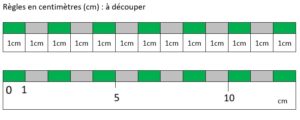 Mesurer les 4 segments (A, B, C et D) de la feuille d’exercice avec la règle à découper. Puis vous pouvez demander à votre enfant d’utiliser sa règle graduée mais il doit faire attention de placer le « 0 » au début du segment à mesurer. Les enfants ont souvent tendance à placer le bout de la règle au début du segment.